The Domain of Glasgow The Domain of Glasgow          This publication is sent to you via encrypted pathways, but we would ask that you delete upon reading to maintain the masquerade. If you are unsure how to do so, please contact the Keeper of the Masquerade.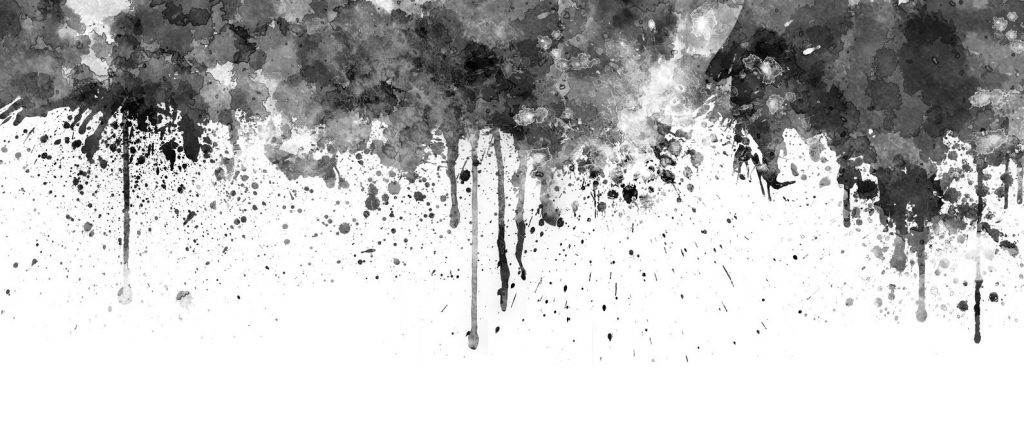 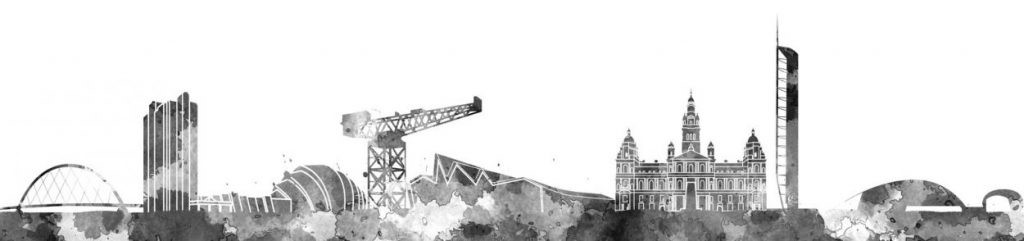          This publication is sent to you via encrypted pathways, but we would ask that you delete upon reading to maintain the masquerade. If you are unsure how to do so, please contact the Keeper of the Masquerade.         This publication is sent to you via encrypted pathways, but we would ask that you delete upon reading to maintain the masquerade. If you are unsure how to do so, please contact the Keeper of the Masquerade.         This publication is sent to you via encrypted pathways, but we would ask that you delete upon reading to maintain the masquerade. If you are unsure how to do so, please contact the Keeper of the Masquerade.         This publication is sent to you via encrypted pathways, but we would ask that you delete upon reading to maintain the masquerade. If you are unsure how to do so, please contact the Keeper of the Masquerade.         This publication is sent to you via encrypted pathways, but we would ask that you delete upon reading to maintain the masquerade. If you are unsure how to do so, please contact the Keeper of the Masquerade.         This publication is sent to you via encrypted pathways, but we would ask that you delete upon reading to maintain the masquerade. If you are unsure how to do so, please contact the Keeper of the Masquerade.         This publication is sent to you via encrypted pathways, but we would ask that you delete upon reading to maintain the masquerade. If you are unsure how to do so, please contact the Keeper of the Masquerade.The Domain of Glasgow The Domain of Glasgow The Domain of Glasgow The Domain of Glasgow The Domain of Glasgow The Domain of Glasgow On HospitalityKindred wishing to seek the hospitality of Prince Esteban Korsgard in his domain of Glasgow will make themselves known to his Seneschal. Before travelling to the domain, visiting Kindred should notify the Scourge and Seneschal of their travel arrangements and intent. On DecorumThe Prince frowns upon those who seek to disturb the smooth running of his court by physical force or outright mental manipulation. Woe betide those who lack the manners to refrain or the skill to avoid being caught. The Sheriff will act to reinforce the expected standards of behaviourOn HospitalityKindred wishing to seek the hospitality of Prince Esteban Korsgard in his domain of Glasgow will make themselves known to his Seneschal. Before travelling to the domain, visiting Kindred should notify the Scourge and Seneschal of their travel arrangements and intent. On DecorumThe Prince frowns upon those who seek to disturb the smooth running of his court by physical force or outright mental manipulation. Woe betide those who lack the manners to refrain or the skill to avoid being caught. The Sheriff will act to reinforce the expected standards of behaviourOn HospitalityKindred wishing to seek the hospitality of Prince Esteban Korsgard in his domain of Glasgow will make themselves known to his Seneschal. Before travelling to the domain, visiting Kindred should notify the Scourge and Seneschal of their travel arrangements and intent. On DecorumThe Prince frowns upon those who seek to disturb the smooth running of his court by physical force or outright mental manipulation. Woe betide those who lack the manners to refrain or the skill to avoid being caught. The Sheriff will act to reinforce the expected standards of behaviourOn HospitalityKindred wishing to seek the hospitality of Prince Esteban Korsgard in his domain of Glasgow will make themselves known to his Seneschal. Before travelling to the domain, visiting Kindred should notify the Scourge and Seneschal of their travel arrangements and intent. On DecorumThe Prince frowns upon those who seek to disturb the smooth running of his court by physical force or outright mental manipulation. Woe betide those who lack the manners to refrain or the skill to avoid being caught. The Sheriff will act to reinforce the expected standards of behaviourOn HospitalityKindred wishing to seek the hospitality of Prince Esteban Korsgard in his domain of Glasgow will make themselves known to his Seneschal. Before travelling to the domain, visiting Kindred should notify the Scourge and Seneschal of their travel arrangements and intent. On DecorumThe Prince frowns upon those who seek to disturb the smooth running of his court by physical force or outright mental manipulation. Woe betide those who lack the manners to refrain or the skill to avoid being caught. The Sheriff will act to reinforce the expected standards of behaviourOn Prestation    In matters of debt, those wishing to record their obligations may do so before the Seneschal, until such a time as an acknowledged Harpy resides within the domain. Signed,   Magnus Burton  Seneschal of Glasgow, Primogen of Clan TremereOn Prestation    In matters of debt, those wishing to record their obligations may do so before the Seneschal, until such a time as an acknowledged Harpy resides within the domain. Signed,   Magnus Burton  Seneschal of Glasgow, Primogen of Clan TremereOn Prestation    In matters of debt, those wishing to record their obligations may do so before the Seneschal, until such a time as an acknowledged Harpy resides within the domain. Signed,   Magnus Burton  Seneschal of Glasgow, Primogen of Clan TremereOfficial Announcement from the Sherrif:By the grace of Prince Korsgaard let it be known that following a breach of the Prince's hospitality at court Raphael Ortega is to be apprehended into the Sheriffs custody no later than Midnight on the 04th August 22.The consequences of failing to make yourself known to the Sheriff, or  deputy, by this date will be severe.As always, The Traditions and Domain Laws remain sacrosanct! 
Sheriff Douglas.Official Announcement from the Sherrif:By the grace of Prince Korsgaard let it be known that following a breach of the Prince's hospitality at court Raphael Ortega is to be apprehended into the Sheriffs custody no later than Midnight on the 04th August 22.The consequences of failing to make yourself known to the Sheriff, or  deputy, by this date will be severe.As always, The Traditions and Domain Laws remain sacrosanct! 
Sheriff Douglas.On HospitalityKindred wishing to seek the hospitality of Prince Esteban Korsgard in his domain of Glasgow will make themselves known to his Seneschal. Before travelling to the domain, visiting Kindred should notify the Scourge and Seneschal of their travel arrangements and intent. On DecorumThe Prince frowns upon those who seek to disturb the smooth running of his court by physical force or outright mental manipulation. Woe betide those who lack the manners to refrain or the skill to avoid being caught. The Sheriff will act to reinforce the expected standards of behaviourOn HospitalityKindred wishing to seek the hospitality of Prince Esteban Korsgard in his domain of Glasgow will make themselves known to his Seneschal. Before travelling to the domain, visiting Kindred should notify the Scourge and Seneschal of their travel arrangements and intent. On DecorumThe Prince frowns upon those who seek to disturb the smooth running of his court by physical force or outright mental manipulation. Woe betide those who lack the manners to refrain or the skill to avoid being caught. The Sheriff will act to reinforce the expected standards of behaviourOn HospitalityKindred wishing to seek the hospitality of Prince Esteban Korsgard in his domain of Glasgow will make themselves known to his Seneschal. Before travelling to the domain, visiting Kindred should notify the Scourge and Seneschal of their travel arrangements and intent. On DecorumThe Prince frowns upon those who seek to disturb the smooth running of his court by physical force or outright mental manipulation. Woe betide those who lack the manners to refrain or the skill to avoid being caught. The Sheriff will act to reinforce the expected standards of behaviourOn HospitalityKindred wishing to seek the hospitality of Prince Esteban Korsgard in his domain of Glasgow will make themselves known to his Seneschal. Before travelling to the domain, visiting Kindred should notify the Scourge and Seneschal of their travel arrangements and intent. On DecorumThe Prince frowns upon those who seek to disturb the smooth running of his court by physical force or outright mental manipulation. Woe betide those who lack the manners to refrain or the skill to avoid being caught. The Sheriff will act to reinforce the expected standards of behaviourOn HospitalityKindred wishing to seek the hospitality of Prince Esteban Korsgard in his domain of Glasgow will make themselves known to his Seneschal. Before travelling to the domain, visiting Kindred should notify the Scourge and Seneschal of their travel arrangements and intent. On DecorumThe Prince frowns upon those who seek to disturb the smooth running of his court by physical force or outright mental manipulation. Woe betide those who lack the manners to refrain or the skill to avoid being caught. The Sheriff will act to reinforce the expected standards of behaviourOn Prestation    In matters of debt, those wishing to record their obligations may do so before the Seneschal, until such a time as an acknowledged Harpy resides within the domain. Signed,   Magnus Burton  Seneschal of Glasgow, Primogen of Clan TremereOn Prestation    In matters of debt, those wishing to record their obligations may do so before the Seneschal, until such a time as an acknowledged Harpy resides within the domain. Signed,   Magnus Burton  Seneschal of Glasgow, Primogen of Clan TremereOn Prestation    In matters of debt, those wishing to record their obligations may do so before the Seneschal, until such a time as an acknowledged Harpy resides within the domain. Signed,   Magnus Burton  Seneschal of Glasgow, Primogen of Clan Tremerea Note from the EditorOban: Finally some recognition.Inverness: Eyes southward, ready to roll.Paris: Ah, now you shall feel our pain dear cousins.Soteria: No submissiona Note from the EditorOban: Finally some recognition.Inverness: Eyes southward, ready to roll.Paris: Ah, now you shall feel our pain dear cousins.Soteria: No submissiona Note from the EditorOban: Finally some recognition.Inverness: Eyes southward, ready to roll.Paris: Ah, now you shall feel our pain dear cousins.Soteria: No submissiona Note from the EditorOban: Finally some recognition.Inverness: Eyes southward, ready to roll.Paris: Ah, now you shall feel our pain dear cousins.Soteria: No submissionAberdeen: Fear and rumours seem the flavour of the month. Carlisle: When everyone else is looking south, we look north. Derry: A laugh at America’s expense is usually pretty funny but this goes a bit far. Aberdeen: Fear and rumours seem the flavour of the month. Carlisle: When everyone else is looking south, we look north. Derry: A laugh at America’s expense is usually pretty funny but this goes a bit far. Aberdeen: Fear and rumours seem the flavour of the month. Carlisle: When everyone else is looking south, we look north. Derry: A laugh at America’s expense is usually pretty funny but this goes a bit far. We feel your eyes. Avert them lest they be plucked from your head, simple children. Norfolk: Fear himYork: Fear him, of course. Birmingham: Fear himManchester: Fear him.Severn: Fear him We feel your eyes. Avert them lest they be plucked from your head, simple children. Norfolk: Fear himYork: Fear him, of course. Birmingham: Fear himManchester: Fear him.Severn: Fear him We feel your eyes. Avert them lest they be plucked from your head, simple children. Norfolk: Fear himYork: Fear him, of course. Birmingham: Fear himManchester: Fear him.Severn: Fear him We feel your eyes. Avert them lest they be plucked from your head, simple children. Norfolk: Fear himYork: Fear him, of course. Birmingham: Fear himManchester: Fear him.Severn: Fear him Update from the ScourgeArrivals in July:Peter RhoaNewly Accepted:Tony P SharpUpdate from the ScourgeArrivals in July:Peter RhoaNewly Accepted:Tony P SharpUpdate from the ScourgeArrivals in July:Peter RhoaNewly Accepted:Tony P SharpUpdate from the ScourgeArrivals in July:Peter RhoaNewly Accepted:Tony P SharpProbation:   Leo Clark - arrived May 2022 - probation has been extended   Tony P Sharp - arrived May 2022   Chris - arrived June 2022   Deacon - arrived June 2022   Millie Howard - arrived June 2022   Calvin Pope - arrived June 2022   Aaron Lamar - arrived June 2022   Atilla - arrived June 2022Probation:   Leo Clark - arrived May 2022 - probation has been extended   Tony P Sharp - arrived May 2022   Chris - arrived June 2022   Deacon - arrived June 2022   Millie Howard - arrived June 2022   Calvin Pope - arrived June 2022   Aaron Lamar - arrived June 2022   Atilla - arrived June 2022Probation:   Leo Clark - arrived May 2022 - probation has been extended   Tony P Sharp - arrived May 2022   Chris - arrived June 2022   Deacon - arrived June 2022   Millie Howard - arrived June 2022   Calvin Pope - arrived June 2022   Aaron Lamar - arrived June 2022   Atilla - arrived June 2022And this time last year, Ortega returned to Glasgow. I see the Sheriff is planning on helping him celebrate.Lastly, I'm really curious who sent someone in Ireland two shipping containers full of glitter. Who hates anyone that much?And this time last year, Ortega returned to Glasgow. I see the Sheriff is planning on helping him celebrate.Lastly, I'm really curious who sent someone in Ireland two shipping containers full of glitter. Who hates anyone that much?And this time last year, Ortega returned to Glasgow. I see the Sheriff is planning on helping him celebrate.Lastly, I'm really curious who sent someone in Ireland two shipping containers full of glitter. Who hates anyone that much?And this time last year, Ortega returned to Glasgow. I see the Sheriff is planning on helping him celebrate.Lastly, I'm really curious who sent someone in Ireland two shipping containers full of glitter. Who hates anyone that much?A Short Submission:James GordounBy now, word will no doubt be circulating that any debts owed by Esteban Korsgaard, and Glasgow, to Lady Olivia, of Oban, have been settled. What could have been a blight on the reputation of the grand domains of Scotland has been averted by remaining true to the principles which guide us; not simply paying lip service to rules or traditions only when they benefit ourselves or our companions. Alliances, even if only of convenience, remain hard won, with relations approaching friendship rarer yet.A Short Submission:James GordounBy now, word will no doubt be circulating that any debts owed by Esteban Korsgaard, and Glasgow, to Lady Olivia, of Oban, have been settled. What could have been a blight on the reputation of the grand domains of Scotland has been averted by remaining true to the principles which guide us; not simply paying lip service to rules or traditions only when they benefit ourselves or our companions. Alliances, even if only of convenience, remain hard won, with relations approaching friendship rarer yet.A Short Submission:James GordounBy now, word will no doubt be circulating that any debts owed by Esteban Korsgaard, and Glasgow, to Lady Olivia, of Oban, have been settled. What could have been a blight on the reputation of the grand domains of Scotland has been averted by remaining true to the principles which guide us; not simply paying lip service to rules or traditions only when they benefit ourselves or our companions. Alliances, even if only of convenience, remain hard won, with relations approaching friendship rarer yet.A Short Submission:James GordounBy now, word will no doubt be circulating that any debts owed by Esteban Korsgaard, and Glasgow, to Lady Olivia, of Oban, have been settled. What could have been a blight on the reputation of the grand domains of Scotland has been averted by remaining true to the principles which guide us; not simply paying lip service to rules or traditions only when they benefit ourselves or our companions. Alliances, even if only of convenience, remain hard won, with relations approaching friendship rarer yet.If we wish to see Glasgow, and her neighbouring domains succeed, prosper, and flourish, then we must hold ourselves to the highest of standards and ideals. Platitudes and colloquial sayings can always be plucked in attempt to reinforce one's point - Actions speak louder than words. But yet, the pen remains mightier than the sword. So, which is it?As with most concepts, there is no simple black and white. It is both; it is also neither.If we wish to see Glasgow, and her neighbouring domains succeed, prosper, and flourish, then we must hold ourselves to the highest of standards and ideals. Platitudes and colloquial sayings can always be plucked in attempt to reinforce one's point - Actions speak louder than words. But yet, the pen remains mightier than the sword. So, which is it?As with most concepts, there is no simple black and white. It is both; it is also neither.If we wish to see Glasgow, and her neighbouring domains succeed, prosper, and flourish, then we must hold ourselves to the highest of standards and ideals. Platitudes and colloquial sayings can always be plucked in attempt to reinforce one's point - Actions speak louder than words. But yet, the pen remains mightier than the sword. So, which is it?As with most concepts, there is no simple black and white. It is both; it is also neither.Not through want, nor intent to instruct or proselytise that I write. You already have access to all of the knowledge and tools you require to make this city a jewel in a glisenting Scottish crown. Consider why it is not, and to those ills apply your time and efforts in remedy. If all you have is lip service in feigned deference, squandering existence only on survival, then let the weight of your banality crush you. If I had breath, no more would I waste it upon thee. Glasgow will endure and outlast, casting you off like slough from a wound.Not through want, nor intent to instruct or proselytise that I write. You already have access to all of the knowledge and tools you require to make this city a jewel in a glisenting Scottish crown. Consider why it is not, and to those ills apply your time and efforts in remedy. If all you have is lip service in feigned deference, squandering existence only on survival, then let the weight of your banality crush you. If I had breath, no more would I waste it upon thee. Glasgow will endure and outlast, casting you off like slough from a wound.Not through want, nor intent to instruct or proselytise that I write. You already have access to all of the knowledge and tools you require to make this city a jewel in a glisenting Scottish crown. Consider why it is not, and to those ills apply your time and efforts in remedy. If all you have is lip service in feigned deference, squandering existence only on survival, then let the weight of your banality crush you. If I had breath, no more would I waste it upon thee. Glasgow will endure and outlast, casting you off like slough from a wound.Not through want, nor intent to instruct or proselytise that I write. You already have access to all of the knowledge and tools you require to make this city a jewel in a glisenting Scottish crown. Consider why it is not, and to those ills apply your time and efforts in remedy. If all you have is lip service in feigned deference, squandering existence only on survival, then let the weight of your banality crush you. If I had breath, no more would I waste it upon thee. Glasgow will endure and outlast, casting you off like slough from a wound.DTDTSo, this month I wanna talk about crabs that aren't crabs. The subphylum chelicerata is one of the most interesting and important subdivisions of the phylum arthopoda.Not only does this subphylum contain the arachnids, and frankly, what can't you do with a lot of Animalism and a small army of spiders or scorpions, right? Ok, that's an article for another month. There's also this totally adorable and super useful horseshoe crabs...which aren't true crabs like I said earlier. Since they're in this mega-family they're closer to spiders or scorpions than crabs. But through a process evolutionary biologists call 'carcinization' things keep evolving into crabs. It turns out that nature really likes little cute marine tanks. How fucking cool is this?!  They're so cute that one of the 3 original fossil pokemon is a horseshoe crab - https://bulbapedia.bulbagarden.net/wiki/Kabuto_(Pok%C3%A9mon)So, this month I wanna talk about crabs that aren't crabs. The subphylum chelicerata is one of the most interesting and important subdivisions of the phylum arthopoda.Not only does this subphylum contain the arachnids, and frankly, what can't you do with a lot of Animalism and a small army of spiders or scorpions, right? Ok, that's an article for another month. There's also this totally adorable and super useful horseshoe crabs...which aren't true crabs like I said earlier. Since they're in this mega-family they're closer to spiders or scorpions than crabs. But through a process evolutionary biologists call 'carcinization' things keep evolving into crabs. It turns out that nature really likes little cute marine tanks. How fucking cool is this?!  They're so cute that one of the 3 original fossil pokemon is a horseshoe crab - https://bulbapedia.bulbagarden.net/wiki/Kabuto_(Pok%C3%A9mon)So, this month I wanna talk about crabs that aren't crabs. The subphylum chelicerata is one of the most interesting and important subdivisions of the phylum arthopoda.Not only does this subphylum contain the arachnids, and frankly, what can't you do with a lot of Animalism and a small army of spiders or scorpions, right? Ok, that's an article for another month. There's also this totally adorable and super useful horseshoe crabs...which aren't true crabs like I said earlier. Since they're in this mega-family they're closer to spiders or scorpions than crabs. But through a process evolutionary biologists call 'carcinization' things keep evolving into crabs. It turns out that nature really likes little cute marine tanks. How fucking cool is this?!  They're so cute that one of the 3 original fossil pokemon is a horseshoe crab - https://bulbapedia.bulbagarden.net/wiki/Kabuto_(Pok%C3%A9mon)Some species are essentially the same as fossils from 500 million years ago, so they really are living fossils. Just ask a high-ranking undeclared clan officer of the court about the time they first appeared!Ok I get this can be kinda boring and stuff, so I'm gonna get to the cool shit - they have blue blood. They have haemocyanin, based on copper, rather than haemoglobin, based on iron. So their super rare magic blood is used by the pharmaceutical industry to make a chemical that detects bacteria in medical situations where there shouldn't be bacteria. This is controversial because it's the medical industry - do you believe them when they say they're only taking a small drinky and releasing them nice and healthy? Even with the approved protocols for bleeding them, females release less eggs afterwards.Some species are essentially the same as fossils from 500 million years ago, so they really are living fossils. Just ask a high-ranking undeclared clan officer of the court about the time they first appeared!Ok I get this can be kinda boring and stuff, so I'm gonna get to the cool shit - they have blue blood. They have haemocyanin, based on copper, rather than haemoglobin, based on iron. So their super rare magic blood is used by the pharmaceutical industry to make a chemical that detects bacteria in medical situations where there shouldn't be bacteria. This is controversial because it's the medical industry - do you believe them when they say they're only taking a small drinky and releasing them nice and healthy? Even with the approved protocols for bleeding them, females release less eggs afterwards.Some species are essentially the same as fossils from 500 million years ago, so they really are living fossils. Just ask a high-ranking undeclared clan officer of the court about the time they first appeared!Ok I get this can be kinda boring and stuff, so I'm gonna get to the cool shit - they have blue blood. They have haemocyanin, based on copper, rather than haemoglobin, based on iron. So their super rare magic blood is used by the pharmaceutical industry to make a chemical that detects bacteria in medical situations where there shouldn't be bacteria. This is controversial because it's the medical industry - do you believe them when they say they're only taking a small drinky and releasing them nice and healthy? Even with the approved protocols for bleeding them, females release less eggs afterwards. There's been attempts in the 80s and 00's to make synthetic crab blood, but the new chemicals don't have the same approval as actual crab blood, so around half a million horseshoe crabs are caught and bled (and released??) a year.Anyway, since kine have been harvesting their blood for about 70 years, is it vitae? Or is it a vitae-like-substance? Someone must have sampled some by now. What is the dividing line between vitae and not-vitae? 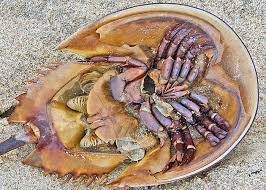  There's been attempts in the 80s and 00's to make synthetic crab blood, but the new chemicals don't have the same approval as actual crab blood, so around half a million horseshoe crabs are caught and bled (and released??) a year.Anyway, since kine have been harvesting their blood for about 70 years, is it vitae? Or is it a vitae-like-substance? Someone must have sampled some by now. What is the dividing line between vitae and not-vitae? So, this month I wanna talk about crabs that aren't crabs. The subphylum chelicerata is one of the most interesting and important subdivisions of the phylum arthopoda.Not only does this subphylum contain the arachnids, and frankly, what can't you do with a lot of Animalism and a small army of spiders or scorpions, right? Ok, that's an article for another month. There's also this totally adorable and super useful horseshoe crabs...which aren't true crabs like I said earlier. Since they're in this mega-family they're closer to spiders or scorpions than crabs. But through a process evolutionary biologists call 'carcinization' things keep evolving into crabs. It turns out that nature really likes little cute marine tanks. How fucking cool is this?!  They're so cute that one of the 3 original fossil pokemon is a horseshoe crab - https://bulbapedia.bulbagarden.net/wiki/Kabuto_(Pok%C3%A9mon)So, this month I wanna talk about crabs that aren't crabs. The subphylum chelicerata is one of the most interesting and important subdivisions of the phylum arthopoda.Not only does this subphylum contain the arachnids, and frankly, what can't you do with a lot of Animalism and a small army of spiders or scorpions, right? Ok, that's an article for another month. There's also this totally adorable and super useful horseshoe crabs...which aren't true crabs like I said earlier. Since they're in this mega-family they're closer to spiders or scorpions than crabs. But through a process evolutionary biologists call 'carcinization' things keep evolving into crabs. It turns out that nature really likes little cute marine tanks. How fucking cool is this?!  They're so cute that one of the 3 original fossil pokemon is a horseshoe crab - https://bulbapedia.bulbagarden.net/wiki/Kabuto_(Pok%C3%A9mon)So, this month I wanna talk about crabs that aren't crabs. The subphylum chelicerata is one of the most interesting and important subdivisions of the phylum arthopoda.Not only does this subphylum contain the arachnids, and frankly, what can't you do with a lot of Animalism and a small army of spiders or scorpions, right? Ok, that's an article for another month. There's also this totally adorable and super useful horseshoe crabs...which aren't true crabs like I said earlier. Since they're in this mega-family they're closer to spiders or scorpions than crabs. But through a process evolutionary biologists call 'carcinization' things keep evolving into crabs. It turns out that nature really likes little cute marine tanks. How fucking cool is this?!  They're so cute that one of the 3 original fossil pokemon is a horseshoe crab - https://bulbapedia.bulbagarden.net/wiki/Kabuto_(Pok%C3%A9mon)Some species are essentially the same as fossils from 500 million years ago, so they really are living fossils. Just ask a high-ranking undeclared clan officer of the court about the time they first appeared!Ok I get this can be kinda boring and stuff, so I'm gonna get to the cool shit - they have blue blood. They have haemocyanin, based on copper, rather than haemoglobin, based on iron. So their super rare magic blood is used by the pharmaceutical industry to make a chemical that detects bacteria in medical situations where there shouldn't be bacteria. This is controversial because it's the medical industry - do you believe them when they say they're only taking a small drinky and releasing them nice and healthy? Even with the approved protocols for bleeding them, females release less eggs afterwards.Some species are essentially the same as fossils from 500 million years ago, so they really are living fossils. Just ask a high-ranking undeclared clan officer of the court about the time they first appeared!Ok I get this can be kinda boring and stuff, so I'm gonna get to the cool shit - they have blue blood. They have haemocyanin, based on copper, rather than haemoglobin, based on iron. So their super rare magic blood is used by the pharmaceutical industry to make a chemical that detects bacteria in medical situations where there shouldn't be bacteria. This is controversial because it's the medical industry - do you believe them when they say they're only taking a small drinky and releasing them nice and healthy? Even with the approved protocols for bleeding them, females release less eggs afterwards.Some species are essentially the same as fossils from 500 million years ago, so they really are living fossils. Just ask a high-ranking undeclared clan officer of the court about the time they first appeared!Ok I get this can be kinda boring and stuff, so I'm gonna get to the cool shit - they have blue blood. They have haemocyanin, based on copper, rather than haemoglobin, based on iron. So their super rare magic blood is used by the pharmaceutical industry to make a chemical that detects bacteria in medical situations where there shouldn't be bacteria. This is controversial because it's the medical industry - do you believe them when they say they're only taking a small drinky and releasing them nice and healthy? Even with the approved protocols for bleeding them, females release less eggs afterwards.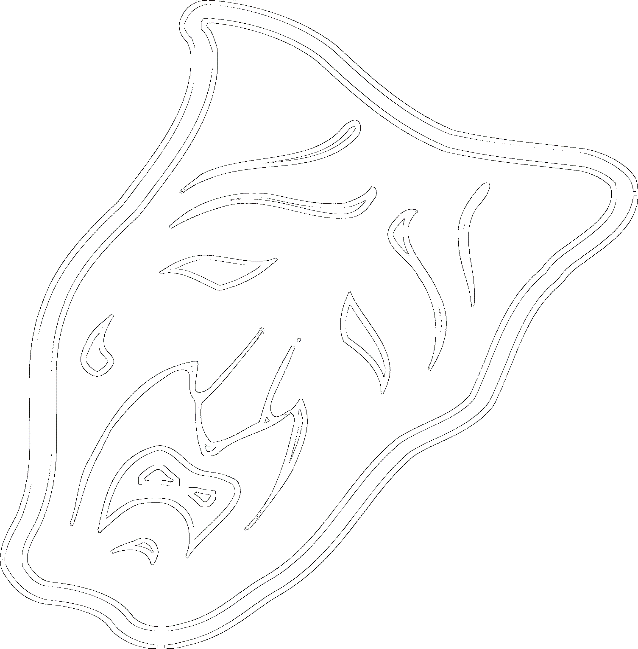 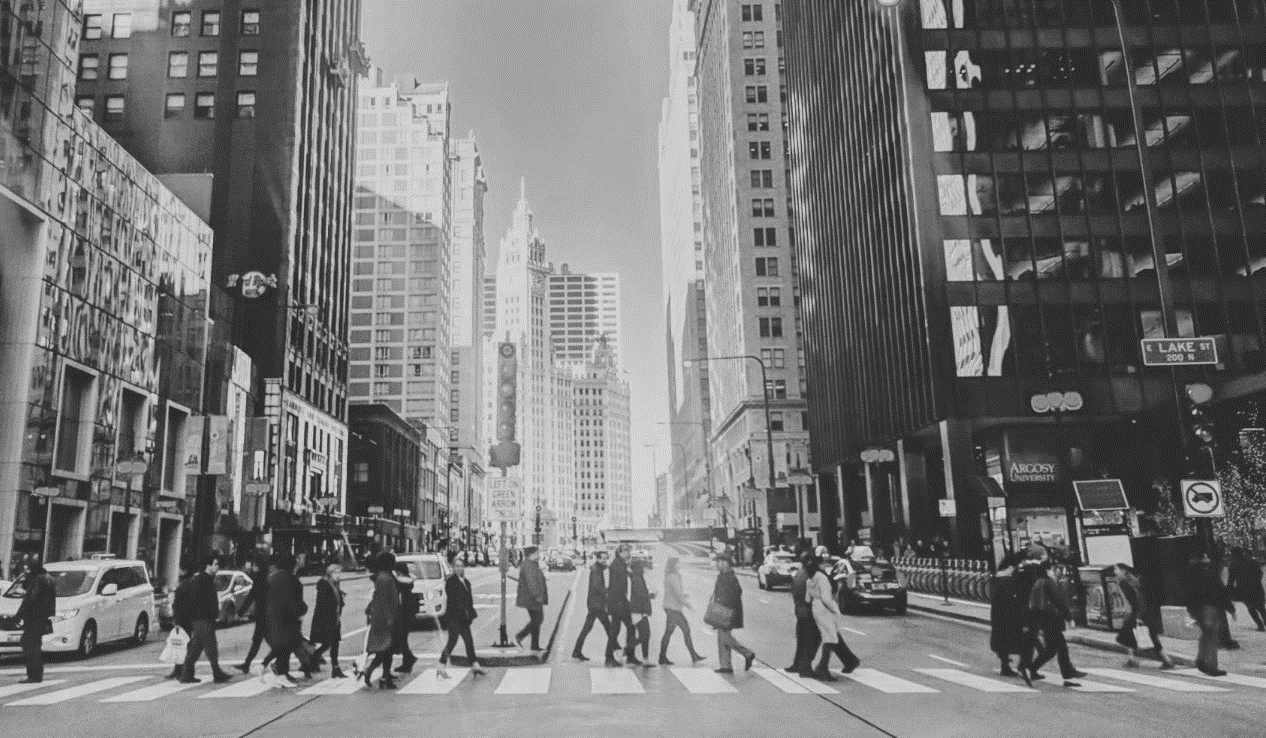 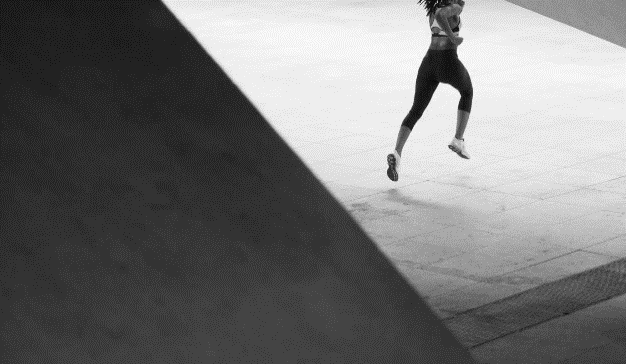 Brave the night, fear no thing. Brave the night, fear no thing. DTDTGreetings travellers, I hope all is well in your worlds. I, your humble and mysterious writer – The Veil, am here to give you some tasty tidbits to surely satisfy the most gossip hungry among you. Our first tidbit comes to us from the ever lovely Ashe Ward. They seem to be peddling their wears without much luck this month. Offering power and notoriety can entice most little fishes, however, if the power is in the Isle of Man, you are fishing with an empty hook. Be careful young, Not all that’s gitters is gold. Greetings travellers, I hope all is well in your worlds. I, your humble and mysterious writer – The Veil, am here to give you some tasty tidbits to surely satisfy the most gossip hungry among you. Our first tidbit comes to us from the ever lovely Ashe Ward. They seem to be peddling their wears without much luck this month. Offering power and notoriety can entice most little fishes, however, if the power is in the Isle of Man, you are fishing with an empty hook. Be careful young, Not all that’s gitters is gold. Greetings travellers, I hope all is well in your worlds. I, your humble and mysterious writer – The Veil, am here to give you some tasty tidbits to surely satisfy the most gossip hungry among you. Our first tidbit comes to us from the ever lovely Ashe Ward. They seem to be peddling their wears without much luck this month. Offering power and notoriety can entice most little fishes, however, if the power is in the Isle of Man, you are fishing with an empty hook. Be careful young, Not all that’s gitters is gold. Greetings travellers, I hope all is well in your worlds. I, your humble and mysterious writer – The Veil, am here to give you some tasty tidbits to surely satisfy the most gossip hungry among you. Our first tidbit comes to us from the ever lovely Ashe Ward. They seem to be peddling their wears without much luck this month. Offering power and notoriety can entice most little fishes, however, if the power is in the Isle of Man, you are fishing with an empty hook. Be careful young, Not all that’s gitters is gold. Speaking of young ones, there has been a sudden influx of all these new kindred. Having observed them there is no merit in any of them. One is already being punished and the rest have no value to this court. The one I have, however, found the most displeasing is Millie Howard. Her holier than thou act makes me want to vomit.  No one can be that innocent. What’s her angle? And finally, in other news, one of my loyal cowls saw a certain Giovanni feeding from rats. I guess money can’t buy you everything. Maybe it’s a refined taste that my common pallet doesn’t quite understand? Speaking of young ones, there has been a sudden influx of all these new kindred. Having observed them there is no merit in any of them. One is already being punished and the rest have no value to this court. The one I have, however, found the most displeasing is Millie Howard. Her holier than thou act makes me want to vomit.  No one can be that innocent. What’s her angle? And finally, in other news, one of my loyal cowls saw a certain Giovanni feeding from rats. I guess money can’t buy you everything. Maybe it’s a refined taste that my common pallet doesn’t quite understand? Speaking of young ones, there has been a sudden influx of all these new kindred. Having observed them there is no merit in any of them. One is already being punished and the rest have no value to this court. The one I have, however, found the most displeasing is Millie Howard. Her holier than thou act makes me want to vomit.  No one can be that innocent. What’s her angle? And finally, in other news, one of my loyal cowls saw a certain Giovanni feeding from rats. I guess money can’t buy you everything. Maybe it’s a refined taste that my common pallet doesn’t quite understand? Speaking of young ones, there has been a sudden influx of all these new kindred. Having observed them there is no merit in any of them. One is already being punished and the rest have no value to this court. The one I have, however, found the most displeasing is Millie Howard. Her holier than thou act makes me want to vomit.  No one can be that innocent. What’s her angle? And finally, in other news, one of my loyal cowls saw a certain Giovanni feeding from rats. I guess money can’t buy you everything. Maybe it’s a refined taste that my common pallet doesn’t quite understand? Speaking of young ones, there has been a sudden influx of all these new kindred. Having observed them there is no merit in any of them. One is already being punished and the rest have no value to this court. The one I have, however, found the most displeasing is Millie Howard. Her holier than thou act makes me want to vomit.  No one can be that innocent. What’s her angle? And finally, in other news, one of my loyal cowls saw a certain Giovanni feeding from rats. I guess money can’t buy you everything. Maybe it’s a refined taste that my common pallet doesn’t quite understand? 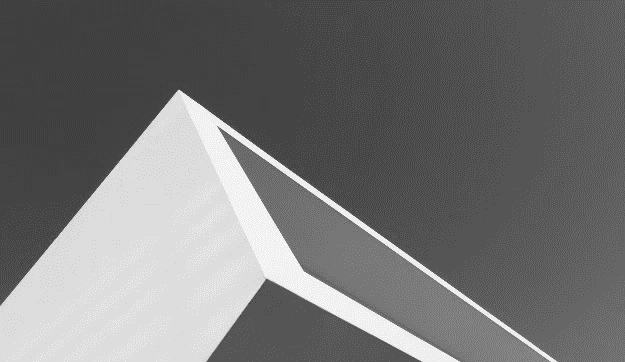 On a slightly less graceful note, there appears to be a mild impasse between two Kindred over the role and identity of Glasgow's Harpy.  Certainly, I had some interesting conversations about this on the continent recently.  We had something of an informal gossip circle of the Toreador and friends (and I suppose, Giuliana was also involved) at court, and we were surprised to see two Kindred who should definitely know better embroiled in this.  For the avoidance of doubt, a Harpy simply is.  On a slight tangent, but I suppose speaking of Vampires who should know better at their age.  I am not the only one to have recently heard talk comparing a certain Elder Prince of significant standing to the south as to a cranky, human toddler in need of a good long nap.  It's even being suggested - although discretion and decorum has my mouth sewn quite shut against saying by who -  that it is time for a certain Seneschal (sorry, Rat Scabies, not you) to step into the limelight of Praxis for the good of their domain, and others around it.On a slightly less graceful note, there appears to be a mild impasse between two Kindred over the role and identity of Glasgow's Harpy.  Certainly, I had some interesting conversations about this on the continent recently.  We had something of an informal gossip circle of the Toreador and friends (and I suppose, Giuliana was also involved) at court, and we were surprised to see two Kindred who should definitely know better embroiled in this.  For the avoidance of doubt, a Harpy simply is.  On a slight tangent, but I suppose speaking of Vampires who should know better at their age.  I am not the only one to have recently heard talk comparing a certain Elder Prince of significant standing to the south as to a cranky, human toddler in need of a good long nap.  It's even being suggested - although discretion and decorum has my mouth sewn quite shut against saying by who -  that it is time for a certain Seneschal (sorry, Rat Scabies, not you) to step into the limelight of Praxis for the good of their domain, and others around it.On a slightly less graceful note, there appears to be a mild impasse between two Kindred over the role and identity of Glasgow's Harpy.  Certainly, I had some interesting conversations about this on the continent recently.  We had something of an informal gossip circle of the Toreador and friends (and I suppose, Giuliana was also involved) at court, and we were surprised to see two Kindred who should definitely know better embroiled in this.  For the avoidance of doubt, a Harpy simply is.  On a slight tangent, but I suppose speaking of Vampires who should know better at their age.  I am not the only one to have recently heard talk comparing a certain Elder Prince of significant standing to the south as to a cranky, human toddler in need of a good long nap.  It's even being suggested - although discretion and decorum has my mouth sewn quite shut against saying by who -  that it is time for a certain Seneschal (sorry, Rat Scabies, not you) to step into the limelight of Praxis for the good of their domain, and others around it.On a slightly less graceful note, there appears to be a mild impasse between two Kindred over the role and identity of Glasgow's Harpy.  Certainly, I had some interesting conversations about this on the continent recently.  We had something of an informal gossip circle of the Toreador and friends (and I suppose, Giuliana was also involved) at court, and we were surprised to see two Kindred who should definitely know better embroiled in this.  For the avoidance of doubt, a Harpy simply is.  On a slight tangent, but I suppose speaking of Vampires who should know better at their age.  I am not the only one to have recently heard talk comparing a certain Elder Prince of significant standing to the south as to a cranky, human toddler in need of a good long nap.  It's even being suggested - although discretion and decorum has my mouth sewn quite shut against saying by who -  that it is time for a certain Seneschal (sorry, Rat Scabies, not you) to step into the limelight of Praxis for the good of their domain, and others around it.Greetings Kindred,

I would offer a minor boon to any Kindred who could offer me information on the various Kindred resident in the Domains of northern England. 
Nothing too sinister, I hasten to add. Merely names and biographies so that I can get to know my new neighbours a bit before I visit their Domains. 

My thanks in advance,
Zev Ben-Zion,
Rafiq of Clan Assamite.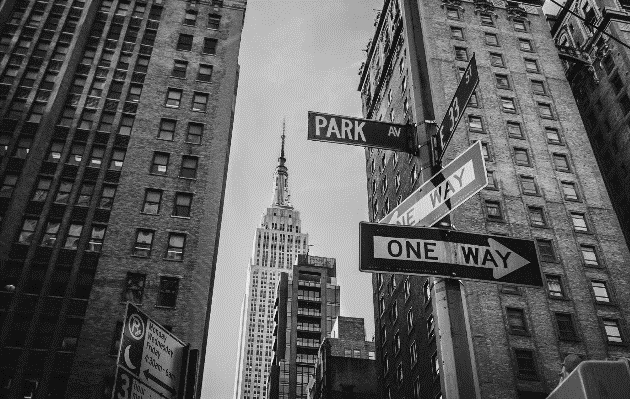 Greetings Kindred,

I would offer a minor boon to any Kindred who could offer me information on the various Kindred resident in the Domains of northern England. 
Nothing too sinister, I hasten to add. Merely names and biographies so that I can get to know my new neighbours a bit before I visit their Domains. 

My thanks in advance,
Zev Ben-Zion,
Rafiq of Clan Assamite.Greetings Kindred,

I would offer a minor boon to any Kindred who could offer me information on the various Kindred resident in the Domains of northern England. 
Nothing too sinister, I hasten to add. Merely names and biographies so that I can get to know my new neighbours a bit before I visit their Domains. 

My thanks in advance,
Zev Ben-Zion,
Rafiq of Clan Assamite.On a slightly less graceful note, there appears to be a mild impasse between two Kindred over the role and identity of Glasgow's Harpy.  Certainly, I had some interesting conversations about this on the continent recently.  We had something of an informal gossip circle of the Toreador and friends (and I suppose, Giuliana was also involved) at court, and we were surprised to see two Kindred who should definitely know better embroiled in this.  For the avoidance of doubt, a Harpy simply is.  On a slight tangent, but I suppose speaking of Vampires who should know better at their age.  I am not the only one to have recently heard talk comparing a certain Elder Prince of significant standing to the south as to a cranky, human toddler in need of a good long nap.  It's even being suggested - although discretion and decorum has my mouth sewn quite shut against saying by who -  that it is time for a certain Seneschal (sorry, Rat Scabies, not you) to step into the limelight of Praxis for the good of their domain, and others around it.On a slightly less graceful note, there appears to be a mild impasse between two Kindred over the role and identity of Glasgow's Harpy.  Certainly, I had some interesting conversations about this on the continent recently.  We had something of an informal gossip circle of the Toreador and friends (and I suppose, Giuliana was also involved) at court, and we were surprised to see two Kindred who should definitely know better embroiled in this.  For the avoidance of doubt, a Harpy simply is.  On a slight tangent, but I suppose speaking of Vampires who should know better at their age.  I am not the only one to have recently heard talk comparing a certain Elder Prince of significant standing to the south as to a cranky, human toddler in need of a good long nap.  It's even being suggested - although discretion and decorum has my mouth sewn quite shut against saying by who -  that it is time for a certain Seneschal (sorry, Rat Scabies, not you) to step into the limelight of Praxis for the good of their domain, and others around it.On a slightly less graceful note, there appears to be a mild impasse between two Kindred over the role and identity of Glasgow's Harpy.  Certainly, I had some interesting conversations about this on the continent recently.  We had something of an informal gossip circle of the Toreador and friends (and I suppose, Giuliana was also involved) at court, and we were surprised to see two Kindred who should definitely know better embroiled in this.  For the avoidance of doubt, a Harpy simply is.  On a slight tangent, but I suppose speaking of Vampires who should know better at their age.  I am not the only one to have recently heard talk comparing a certain Elder Prince of significant standing to the south as to a cranky, human toddler in need of a good long nap.  It's even being suggested - although discretion and decorum has my mouth sewn quite shut against saying by who -  that it is time for a certain Seneschal (sorry, Rat Scabies, not you) to step into the limelight of Praxis for the good of their domain, and others around it.On a slightly less graceful note, there appears to be a mild impasse between two Kindred over the role and identity of Glasgow's Harpy.  Certainly, I had some interesting conversations about this on the continent recently.  We had something of an informal gossip circle of the Toreador and friends (and I suppose, Giuliana was also involved) at court, and we were surprised to see two Kindred who should definitely know better embroiled in this.  For the avoidance of doubt, a Harpy simply is.  On a slight tangent, but I suppose speaking of Vampires who should know better at their age.  I am not the only one to have recently heard talk comparing a certain Elder Prince of significant standing to the south as to a cranky, human toddler in need of a good long nap.  It's even being suggested - although discretion and decorum has my mouth sewn quite shut against saying by who -  that it is time for a certain Seneschal (sorry, Rat Scabies, not you) to step into the limelight of Praxis for the good of their domain, and others around it.Greetings Kindred,

I would offer a minor boon to any Kindred who could offer me information on the various Kindred resident in the Domains of northern England. 
Nothing too sinister, I hasten to add. Merely names and biographies so that I can get to know my new neighbours a bit before I visit their Domains. 

My thanks in advance,
Zev Ben-Zion,
Rafiq of Clan Assamite.Greetings Kindred,

I would offer a minor boon to any Kindred who could offer me information on the various Kindred resident in the Domains of northern England. 
Nothing too sinister, I hasten to add. Merely names and biographies so that I can get to know my new neighbours a bit before I visit their Domains. 

My thanks in advance,
Zev Ben-Zion,
Rafiq of Clan Assamite.Greetings Kindred,

I would offer a minor boon to any Kindred who could offer me information on the various Kindred resident in the Domains of northern England. 
Nothing too sinister, I hasten to add. Merely names and biographies so that I can get to know my new neighbours a bit before I visit their Domains. 

My thanks in advance,
Zev Ben-Zion,
Rafiq of Clan Assamite.It has been an eventful time has it not?  Our last court, while I am told a little quieter than usual, was no less interesting for it.  We were, of course, graced by the presence of a new Kindred to the court in the form of the incomparable Elder Julie D'Aubigny of the Brujah - simply a masterpiece, sharp, graceful and flawless ... but enough about the sword she was carrying. This led to a somewhat interesting three way tie for the most populous Clan at the Princes court - between the Brujah and Toreador, and strangely the Assamites.  Interesting times indeed. It would be remiss were I not to mention recent announcements by Sir Charles as Sherrif, it was overheard when I was speaking of it with some acquaintances that it seems "going medieval" is not simply a phrase these days.  It has been a long time since I have born witness to the use of stocks, let's hope that the whole matter is put to bed after this and the Kindred involved can move on with grace.It has been an eventful time has it not?  Our last court, while I am told a little quieter than usual, was no less interesting for it.  We were, of course, graced by the presence of a new Kindred to the court in the form of the incomparable Elder Julie D'Aubigny of the Brujah - simply a masterpiece, sharp, graceful and flawless ... but enough about the sword she was carrying. This led to a somewhat interesting three way tie for the most populous Clan at the Princes court - between the Brujah and Toreador, and strangely the Assamites.  Interesting times indeed. It would be remiss were I not to mention recent announcements by Sir Charles as Sherrif, it was overheard when I was speaking of it with some acquaintances that it seems "going medieval" is not simply a phrase these days.  It has been a long time since I have born witness to the use of stocks, let's hope that the whole matter is put to bed after this and the Kindred involved can move on with grace.On a slightly less graceful note, there appears to be a mild impasse between two Kindred over the role and identity of Glasgow's Harpy.  Certainly, I had some interesting conversations about this on the continent recently.  We had something of an informal gossip circle of the Toreador and friends (and I suppose, Giuliana was also involved) at court, and we were surprised to see two Kindred who should definitely know better embroiled in this.  For the avoidance of doubt, a Harpy simply is.  On a slight tangent, but I suppose speaking of Vampires who should know better at their age.  I am not the only one to have recently heard talk comparing a certain Elder Prince of significant standing to the south as to a cranky, human toddler in need of a good long nap.  It's even being suggested - although discretion and decorum has my mouth sewn quite shut against saying by who -  that it is time for a certain Seneschal (sorry, Rat Scabies, not you) to step into the limelight of Praxis for the good of their domain, and others around it.On a slightly less graceful note, there appears to be a mild impasse between two Kindred over the role and identity of Glasgow's Harpy.  Certainly, I had some interesting conversations about this on the continent recently.  We had something of an informal gossip circle of the Toreador and friends (and I suppose, Giuliana was also involved) at court, and we were surprised to see two Kindred who should definitely know better embroiled in this.  For the avoidance of doubt, a Harpy simply is.  On a slight tangent, but I suppose speaking of Vampires who should know better at their age.  I am not the only one to have recently heard talk comparing a certain Elder Prince of significant standing to the south as to a cranky, human toddler in need of a good long nap.  It's even being suggested - although discretion and decorum has my mouth sewn quite shut against saying by who -  that it is time for a certain Seneschal (sorry, Rat Scabies, not you) to step into the limelight of Praxis for the good of their domain, and others around it.On a slightly less graceful note, there appears to be a mild impasse between two Kindred over the role and identity of Glasgow's Harpy.  Certainly, I had some interesting conversations about this on the continent recently.  We had something of an informal gossip circle of the Toreador and friends (and I suppose, Giuliana was also involved) at court, and we were surprised to see two Kindred who should definitely know better embroiled in this.  For the avoidance of doubt, a Harpy simply is.  On a slight tangent, but I suppose speaking of Vampires who should know better at their age.  I am not the only one to have recently heard talk comparing a certain Elder Prince of significant standing to the south as to a cranky, human toddler in need of a good long nap.  It's even being suggested - although discretion and decorum has my mouth sewn quite shut against saying by who -  that it is time for a certain Seneschal (sorry, Rat Scabies, not you) to step into the limelight of Praxis for the good of their domain, and others around it.On a slightly less graceful note, there appears to be a mild impasse between two Kindred over the role and identity of Glasgow's Harpy.  Certainly, I had some interesting conversations about this on the continent recently.  We had something of an informal gossip circle of the Toreador and friends (and I suppose, Giuliana was also involved) at court, and we were surprised to see two Kindred who should definitely know better embroiled in this.  For the avoidance of doubt, a Harpy simply is.  On a slight tangent, but I suppose speaking of Vampires who should know better at their age.  I am not the only one to have recently heard talk comparing a certain Elder Prince of significant standing to the south as to a cranky, human toddler in need of a good long nap.  It's even being suggested - although discretion and decorum has my mouth sewn quite shut against saying by who -  that it is time for a certain Seneschal (sorry, Rat Scabies, not you) to step into the limelight of Praxis for the good of their domain, and others around it.Greetings Kindred,

I would offer a minor boon to any Kindred who could offer me information on the various Kindred resident in the Domains of northern England. 
Nothing too sinister, I hasten to add. Merely names and biographies so that I can get to know my new neighbours a bit before I visit their Domains. 

My thanks in advance,
Zev Ben-Zion,
Rafiq of Clan Assamite.Greetings Kindred,

I would offer a minor boon to any Kindred who could offer me information on the various Kindred resident in the Domains of northern England. 
Nothing too sinister, I hasten to add. Merely names and biographies so that I can get to know my new neighbours a bit before I visit their Domains. 

My thanks in advance,
Zev Ben-Zion,
Rafiq of Clan Assamite.Greetings Kindred,

I would offer a minor boon to any Kindred who could offer me information on the various Kindred resident in the Domains of northern England. 
Nothing too sinister, I hasten to add. Merely names and biographies so that I can get to know my new neighbours a bit before I visit their Domains. 

My thanks in advance,
Zev Ben-Zion,
Rafiq of Clan Assamite.It has been an eventful time has it not?  Our last court, while I am told a little quieter than usual, was no less interesting for it.  We were, of course, graced by the presence of a new Kindred to the court in the form of the incomparable Elder Julie D'Aubigny of the Brujah - simply a masterpiece, sharp, graceful and flawless ... but enough about the sword she was carrying. This led to a somewhat interesting three way tie for the most populous Clan at the Princes court - between the Brujah and Toreador, and strangely the Assamites.  Interesting times indeed. It would be remiss were I not to mention recent announcements by Sir Charles as Sherrif, it was overheard when I was speaking of it with some acquaintances that it seems "going medieval" is not simply a phrase these days.  It has been a long time since I have born witness to the use of stocks, let's hope that the whole matter is put to bed after this and the Kindred involved can move on with grace.It has been an eventful time has it not?  Our last court, while I am told a little quieter than usual, was no less interesting for it.  We were, of course, graced by the presence of a new Kindred to the court in the form of the incomparable Elder Julie D'Aubigny of the Brujah - simply a masterpiece, sharp, graceful and flawless ... but enough about the sword she was carrying. This led to a somewhat interesting three way tie for the most populous Clan at the Princes court - between the Brujah and Toreador, and strangely the Assamites.  Interesting times indeed. It would be remiss were I not to mention recent announcements by Sir Charles as Sherrif, it was overheard when I was speaking of it with some acquaintances that it seems "going medieval" is not simply a phrase these days.  It has been a long time since I have born witness to the use of stocks, let's hope that the whole matter is put to bed after this and the Kindred involved can move on with grace.On a slightly less graceful note, there appears to be a mild impasse between two Kindred over the role and identity of Glasgow's Harpy.  Certainly, I had some interesting conversations about this on the continent recently.  We had something of an informal gossip circle of the Toreador and friends (and I suppose, Giuliana was also involved) at court, and we were surprised to see two Kindred who should definitely know better embroiled in this.  For the avoidance of doubt, a Harpy simply is.  On a slight tangent, but I suppose speaking of Vampires who should know better at their age.  I am not the only one to have recently heard talk comparing a certain Elder Prince of significant standing to the south as to a cranky, human toddler in need of a good long nap.  It's even being suggested - although discretion and decorum has my mouth sewn quite shut against saying by who -  that it is time for a certain Seneschal (sorry, Rat Scabies, not you) to step into the limelight of Praxis for the good of their domain, and others around it.On a slightly less graceful note, there appears to be a mild impasse between two Kindred over the role and identity of Glasgow's Harpy.  Certainly, I had some interesting conversations about this on the continent recently.  We had something of an informal gossip circle of the Toreador and friends (and I suppose, Giuliana was also involved) at court, and we were surprised to see two Kindred who should definitely know better embroiled in this.  For the avoidance of doubt, a Harpy simply is.  On a slight tangent, but I suppose speaking of Vampires who should know better at their age.  I am not the only one to have recently heard talk comparing a certain Elder Prince of significant standing to the south as to a cranky, human toddler in need of a good long nap.  It's even being suggested - although discretion and decorum has my mouth sewn quite shut against saying by who -  that it is time for a certain Seneschal (sorry, Rat Scabies, not you) to step into the limelight of Praxis for the good of their domain, and others around it.On a slightly less graceful note, there appears to be a mild impasse between two Kindred over the role and identity of Glasgow's Harpy.  Certainly, I had some interesting conversations about this on the continent recently.  We had something of an informal gossip circle of the Toreador and friends (and I suppose, Giuliana was also involved) at court, and we were surprised to see two Kindred who should definitely know better embroiled in this.  For the avoidance of doubt, a Harpy simply is.  On a slight tangent, but I suppose speaking of Vampires who should know better at their age.  I am not the only one to have recently heard talk comparing a certain Elder Prince of significant standing to the south as to a cranky, human toddler in need of a good long nap.  It's even being suggested - although discretion and decorum has my mouth sewn quite shut against saying by who -  that it is time for a certain Seneschal (sorry, Rat Scabies, not you) to step into the limelight of Praxis for the good of their domain, and others around it.On a slightly less graceful note, there appears to be a mild impasse between two Kindred over the role and identity of Glasgow's Harpy.  Certainly, I had some interesting conversations about this on the continent recently.  We had something of an informal gossip circle of the Toreador and friends (and I suppose, Giuliana was also involved) at court, and we were surprised to see two Kindred who should definitely know better embroiled in this.  For the avoidance of doubt, a Harpy simply is.  On a slight tangent, but I suppose speaking of Vampires who should know better at their age.  I am not the only one to have recently heard talk comparing a certain Elder Prince of significant standing to the south as to a cranky, human toddler in need of a good long nap.  It's even being suggested - although discretion and decorum has my mouth sewn quite shut against saying by who -  that it is time for a certain Seneschal (sorry, Rat Scabies, not you) to step into the limelight of Praxis for the good of their domain, and others around it.Glasgow – in competition with over 300 cities across the continent – has been ranked as the top large city in Europe for foreign direct investment strategy, according to a report published today by fDi Intelligence (part of the Financial Times portfolio).The European Cities and Regions of the Future 2022/23 report ranked Glasgow as number one within Europe in the Large City category for foreign direct investment (FDI) Strategy. In addition to this ranking, Glasgow retained its 7th position as Best Large City overall, is 4th for Business Friendliness and climbed the rankings for Connectivity to 7th position.This is a biennial award, with Glasgow moving up from second in the rankings in 2018.“Glasgow’s ranking as the top European city for foreign direct investment is a great achievement, and something that has come about through the hard work of the council and our many partners. An environment that is friendly to and supportive of business investment has been created, attracting a number of major new developments including Barclays in Tradeston and JPMorgan Chase on Argyle Street. These investments bring thousands of jobs and increased economic activity to Glasgow, in turn attracting further investment that can benefit the whole of the city.”Councillor Susan Aitken, Leader of Glasgow City Council With this in mind, how will this change the outlook of Glasgow, with all this additional income flowing through some of the most influential vampires in Glasgow. It is hoped that this wealth will funnel its way into the court, allowing for more defence and protection to be secured, which is required in our current climate.Glasgow – in competition with over 300 cities across the continent – has been ranked as the top large city in Europe for foreign direct investment strategy, according to a report published today by fDi Intelligence (part of the Financial Times portfolio).The European Cities and Regions of the Future 2022/23 report ranked Glasgow as number one within Europe in the Large City category for foreign direct investment (FDI) Strategy. In addition to this ranking, Glasgow retained its 7th position as Best Large City overall, is 4th for Business Friendliness and climbed the rankings for Connectivity to 7th position.This is a biennial award, with Glasgow moving up from second in the rankings in 2018.“Glasgow’s ranking as the top European city for foreign direct investment is a great achievement, and something that has come about through the hard work of the council and our many partners. An environment that is friendly to and supportive of business investment has been created, attracting a number of major new developments including Barclays in Tradeston and JPMorgan Chase on Argyle Street. These investments bring thousands of jobs and increased economic activity to Glasgow, in turn attracting further investment that can benefit the whole of the city.”Councillor Susan Aitken, Leader of Glasgow City Council With this in mind, how will this change the outlook of Glasgow, with all this additional income flowing through some of the most influential vampires in Glasgow. It is hoped that this wealth will funnel its way into the court, allowing for more defence and protection to be secured, which is required in our current climate.Glasgow – in competition with over 300 cities across the continent – has been ranked as the top large city in Europe for foreign direct investment strategy, according to a report published today by fDi Intelligence (part of the Financial Times portfolio).The European Cities and Regions of the Future 2022/23 report ranked Glasgow as number one within Europe in the Large City category for foreign direct investment (FDI) Strategy. In addition to this ranking, Glasgow retained its 7th position as Best Large City overall, is 4th for Business Friendliness and climbed the rankings for Connectivity to 7th position.This is a biennial award, with Glasgow moving up from second in the rankings in 2018.“Glasgow’s ranking as the top European city for foreign direct investment is a great achievement, and something that has come about through the hard work of the council and our many partners. An environment that is friendly to and supportive of business investment has been created, attracting a number of major new developments including Barclays in Tradeston and JPMorgan Chase on Argyle Street. These investments bring thousands of jobs and increased economic activity to Glasgow, in turn attracting further investment that can benefit the whole of the city.”Councillor Susan Aitken, Leader of Glasgow City Council With this in mind, how will this change the outlook of Glasgow, with all this additional income flowing through some of the most influential vampires in Glasgow. It is hoped that this wealth will funnel its way into the court, allowing for more defence and protection to be secured, which is required in our current climate.DTDTDTDTOUT OF CHARACTEROUT OF CHARACTEROUT OF CHARACTEROUT OF CHARACTEROUT OF CHARACTEROUT OF CHARACTEROUT OF CHARACTEROUT OF CHARACTEROUT OF CHARACTEROUT OF CHARACTERThese changes are in keeping with the system mechanics of V20. These changes are in keeping with the system mechanics of V20. These changes are in keeping with the system mechanics of V20. These changes are in keeping with the system mechanics of V20. These changes are in keeping with the system mechanics of V20. DTDTDTDT